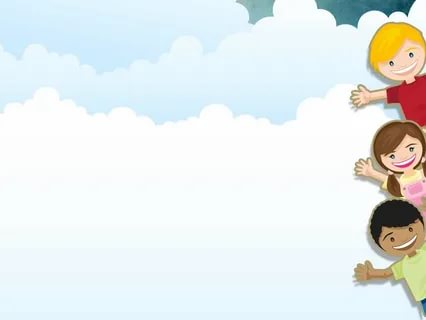 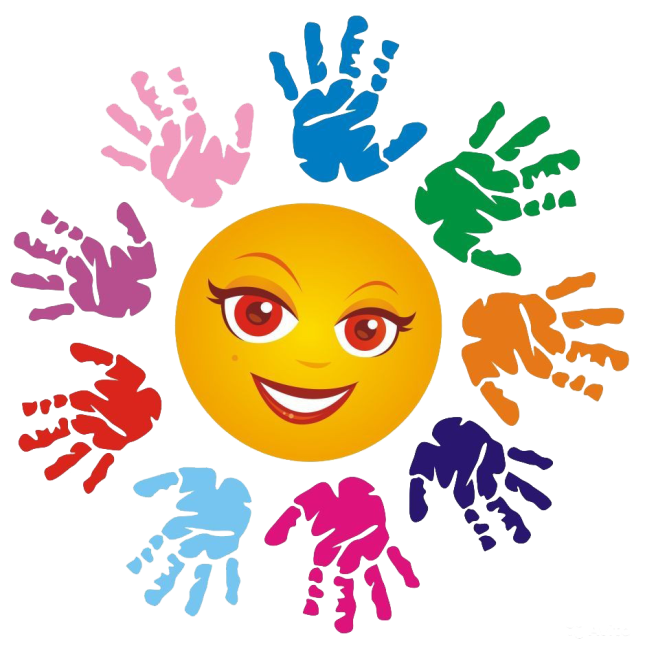 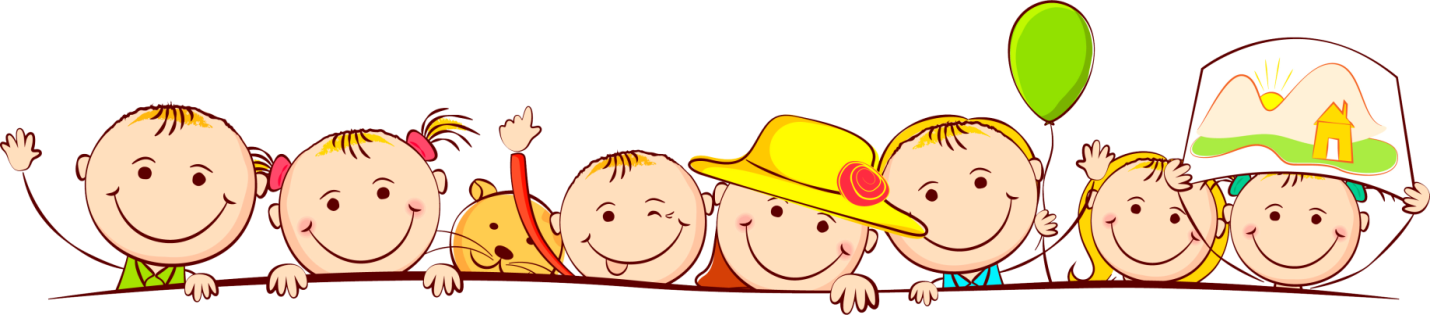  №п/пЗмест работыКласЧас правядзенняМесца правядзенняАдказныя1.Гульнёвая-праграма “Востраў дзіцячых жаданняў”123411.00-12.00каб.№ 11каб.№ 15каб.№ 13каб.№ 12Іванейчык В.І.Бялаш С.М.Курыла І.А.Аўдзе С.В.2.Парад культур “Дзеці міру”56711.00-12.00каб.№ 33каб.№ 21каб.№ 31Корань Р.Ю.Васілеўская І.М.Нупрэйчык Г.І.3.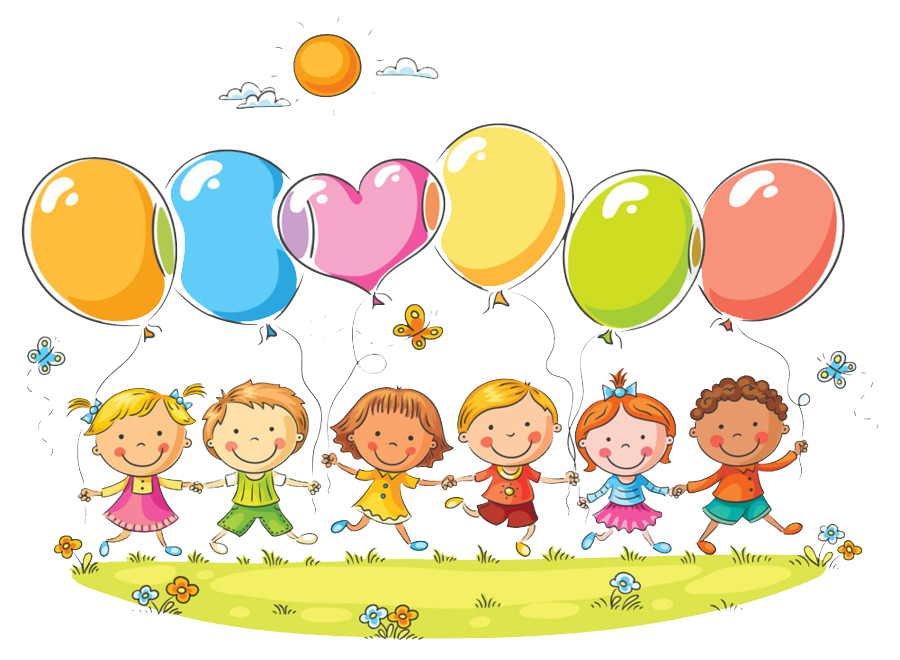 Конкурс буклетаў “Правы дзіцяці – правы чалавека”89101111.00-12.00каб.№ 22каб.№ 32каб.№ 34каб.№ 26Дрозд І.К.Навіцкая Т.І.Прышчэпа І.В.Палоннікава М.І. 4.Рэйд “Падлетак”Бобка І.У., пед.-сацыяльны,Шчэрбань Б.А., пед.г-псіхолаг,кл.кіраўнікі